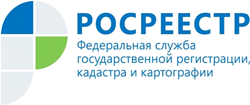 Управление Росреестра по Республике АдыгеяЗвоните по телефонам «горячей линии»                                                               в Управление Росреестра по Республике АдыгеяВ целях оказания правовой помощи гражданам, повышения удобства и качества предоставляемых услуг населению структурными и территориальными отделами Управления Федеральной службы государственной регистрации, кадастра и картографии по Республике Адыгея в г. Майкопе и в каждом районе республики организована работа телефонов «горячей линии» по вопросам в сфере деятельности Управления.ГРАФИКработы телефонов «горячей линии» структурных и территориальных отделов Управления Федеральной службы государственной регистрации, кадастра и картографии по Республике Адыгея на I квартал 2019 года№Наименование подразделения Номер телефонаДата и времяОтдел государственной службы и кадров по защите государственной тайны и мобилизационной подготовки(8772) 52-49-18(8772) 52-91-1516.01.20199.00-12.00Отдел по контролю (надзору) в сфере саморегулируемых организаций, правового обеспечения(8772) 56-02-52(8772) 56-02-5123.01.20199.00-12.00Отдел ведения ЕГРН, повышения качества данных ЕГРН(8772) 52-14-24(8772) 57-18-8730.01.20199.00-12.00Отдел государственного земельного надзора(8772) 55-85-3706.02.20199.00-12.00Отдел землеустройства, мониторинга земель и кадастровой оценки недвижимости, геодезии и картографии (8772) 57-45-40(8772) 53-83-8913.02.20199.00-12.00Отдел государственной регистрации недвижимости(8772) 56-01-05(8772) 56-07-0620.02.20199.00-12.00Майкопский районный отдел(87777) 2-12-1827.02.201927.03.20199.00-12.00Межмуниципальный отдел по г. Адыгейску и Теучежскому району(87772) 2-00-4206.03.201916.01.20199.00-12.00Межмуниципальный отдел Кошехабльскому и Шовгенговскому районам(87770) 9-27-6713.03.201913.02.20199.00-12.00Тахтамукайский отдел(87771) 41-3-89(87771) 41-3-9620.03.201923.01.20199.00-12.00Межмуниципальный отдел по Красногвардейскому и Гиагинскому районам(87779) 9-16-3327.03.201906.02.20199.00-12.00